Serviço Nacional de Aprendizagem do Cooperativismo no Estado de AlagoasBalanços patrimoniais em 31 de março de 2019 e de 2018                                                                                                                   Valores em R$ (reais)      As notas explicativas são parte integrantes das demonstrações contábeis.Serviço Nacional de Aprendizagem do Cooperativismo  no Estado de AlagoasBalanços patrimoniais em31 de março de 2019 e de 2018                                                                                                                      Valores em R$ (reais)PASSIVO E PATRIMÔNIO LÍQUIDO                                          Serviço Nacional de Aprendizagem do Cooperativismo no Estado de AlagoasDemonstração do resultado para os exercícios findos em 31 de março de 2019 e de 2018                                                                                                                    Valores em R$ (reais)Serviço Nacional de Aprendizagem do Cooperativismo no Estado de AlagoasDemonstrações das mutações do patrimônio líquido para os exercícios findosem 31 de março de 2019 e de 2018                                                                                                                 Valores em R$ (reais)Serviço Nacional de Aprendizagem do Cooperativismo no Estado de AlagoasDemonstrações dos fluxos de caixa para os exercícios findos em 31 de março de 2019 e de 2018                                                                                                                                                             Valores em R$ (reais).Notas explicativas da administração às demonstrações contábeis para os exercícios findos em 31 de março de 2019 e de 2018(Valores expressos em reais, exceto quando indicado de outra forma).Contexto operacionalEm 03 de setembro de 1998, a Medida Provisória nº 1.715/1998 criou o Serviço Nacional de Aprendizagem do Cooperativismo (Sescoop). O Decreto nº 3.017/1999, de 06 de abril do ano seguinte, complementou o ato inaugural e instituiu os regulamentos e demais dispositivos que lhe balizam a atuação.O Sescoop integra o Sistema Cooperativista Brasileiro e fornece-lhe suporte em formação profissional – técnica e gerencial – e na promoção social dos cooperados, empregados e familiares, além de apoiar diretamente a operação das cooperativas.Formalmente, é entidade civil de direito privado, sem fins lucrativos, constituída sob o estatuto de serviço social autônomo.Seus recursos são de natureza fiscal: originam-se das cooperativas, que contribuem com um percentual de 2,5% sobre as folhas de pagamento, conforme preceitua o Artigo 12. do Decreto-lei nº 3.017 de abril de 1999:“A distribuição e forma de utilização dos recursos aludidos neste capitulo serão definidos no Regimento Interno.”As responsabilidades sociais do Sescoop de Alagoas evidenciam-se, particularmente, na ênfase conferida às atividades capazes de produzir efeitos socioeconômicos condizentes com os objetivos do Sistema Cooperativista.O Sistema Sescoop opera em todo o território brasileiro. Compõe-se de uma unidade nacional – o Sescoop NA, com sede em Brasília – e de 27 unidades estaduais que atuam nos 26 Estados da Federação e no Distrito Federal. Conta, em função dessa estrutura, com grande capilaridade, o que entre outras vantagens confere-lhe flexibilidade ímpar no atendimento às cooperativas.O Sescoop está sujeito, ainda, à auditoria externa e tem sua execução orçamentária sob o crivo do Tribunal de Contas da União, o qual tem poderes para efetuar fiscalizações contábil e financeira, além de inspeções e auditorias operacionais e patrimoniais, nos termos dos Artigos 70. e 71. da Carta Magna e Artigos 1º e 5º da Lei nº 8.443/1992 (Lei Orgânica do Tribunal de Contas da União), bem como enviar à Controladoria Geral da União, conforme preceitua a Lei nº 11.768, de agosto de 2008, do Artigo 6º, § 3º:“As  entidades  constituídas  sob  a  forma  de  serviço  social  autônomo,  destinatárias  de  contribuições  dos empregadores, incidentes sobre a folha de salários, deverão divulgar, pela internet, dados e informações acerca dos valores recebidos à conta das contribuições, bem como das aplicações efetuadas, discriminadas por finalidade e região.”A administração da entidade, baseada no posicionamento técnico de seus assessores jurídicos, entende que é uma Entidade isenta conforme previsto pela Lei 9.532/1997. De acordo com o inciso I do Artigo 12. do Decreto nº 3.048, de 06 de maio de 1999, com as alterações introduzidas pela Lei nº 9.732, de 1998, estando isento também da contribuição social.As operações dos Sescoops estaduais são substancialmente mantidas por meio de recebimentos do repasse de recursos efetuados pelo Sescoop Nacional. Havendo déficit apurado no exercício, este será absorvido pelo patrimônio social (superávit acumulado).A entidade não tem outros resultados abrangentes além do resultado do exercício.A emissão das demonstrações contábeis foi autorizada pela Administração da Entidade no dia 24 de janeiro de 2019.Preparação e apresentação das demonstrações contábeisBase de apresentaçãoDeclaração de conformidadeAs demonstrações contábeis da Entidade foram elaboradas de acordo com as práticas contábeis adotadas no Brasil aplicáveis à pequenas e médias empresas e entidades sem finalidade de lucros, as quais abrangem os pronunciamentos NBC TG 1000 e ITG 2002 emitidos pelo Conselho Federal de Contabilidade (CFC).Base de mensuraçãoAs demonstrações contábeis foram preparadas considerando o custo histórico como base de valor.Moeda funcional e moeda de apresentaçãoA moeda funcional da Entidade é o real, todos os valores apresentados nestas demonstrações contábeis estão expressos em reais, exceto quando indicado de outra forma.Principais práticas contábeis aplicadas na elaboração destas demonstrações contábeisApuração do resultadoO resultado das operações do Sescoop de Alagoas, especificamente as suas despesas são apurados em conformidade com o regime contábil de competência. As receitas de contribuições destinadas ao Sescoop de Alagoas são reconhecidas contabilmente quando da sua originação, a qual se dá através dos efetivos repasses recebidos.Caixa e equivalentes de caixaCaixa e equivalente de caixa incluem dinheiro em caixa, depósitos bancários e outros investimentos de curto prazo de alta liquidez, com vencimentos originais de até três meses com risco insignificante de mudança de seu valor de mercado.ImobilizadoO imobilizado é mensurado pelo seu custo histórico, menos depreciação acumulada, incluindo ainda, quando aplicável, os juros capitalizados durante o período de construção, para os casos de ativos qualificáveis, líquido de depreciação acumulada e de provisão para redução ao valor recuperável de ativos, quando necessário, para os bens paralisados e sem expectativa de reutilização ou realização. A depreciação é computada pelo método linear, com base na vida útil estimada de cada bem, conforme a Nota Explicativa n° 7.A vida útil estimada e o método de depreciação são revisados no fim de cada exercício, e o efeito de quaisquer mudanças nas estimativas é contabilizado prospectivamente.Um item do imobilizado é baixado após alienação, ou quando não há benefícios econômicos futuros resultantes do uso contínuo do ativo. Os ganhos e as perdas em alienações são apurados comparando-se o produto da venda com o valor residual contábil e são reconhecidos na demonstração do resultado.IntangívelAtivos intangíveis adquiridos separadamente são mensurados no reconhecimento inicial ao custo de aquisição e, posteriormente, deduzidos da amortização acumulada e perdas do valor recuperável, quando aplicável. A Administração revisa anualmente o valor estimado de realização dos ativos, e taxa de amortização, levando em consideração sua vida útil. A amortização dos bens é reconhecida no resultado do exercício de acordo com as taxas informadas na Nota Explicativa nº 8.Recuperabilidade de ativos (Impairment)O Sescoop de Alagoas avaliou no encerramento do exercício social se existiram evidências objetivas de deterioração de seus ativos. Caso se confirmasse a existência de impactos nos fluxos de caixa pela deterioração de seus ativos e esta pudesse ser estimada de maneira confiável, o Sescoop de Alagoas reconheceria no resultado a perda por impairment.Contas a pagarAs contas a pagar a fornecedores são obrigações a pagar por bens ou serviços que foram adquiridos no curso ordinário das atividades operacionais. São, inicialmente, reconhecidas pelo valor pactuado em contrato, documento similar hábil ou documento fiscal legal, os quais propiciem ao Sescoop de Alagoas bases confiáveis de mensuração de valor e realização do fato gerador objeto de registro por competência. Na prática, são, normalmente, reconhecidas ao valor da fatura correspondente.Salários, encargos sociais e provisões trabalhistasOs salários, incluindo provisões para férias, 13º salário e os pagamentos complementares negociados em acordos coletivos de trabalho, adicionados dos encargos sociais correspondentes, são apropriados pelo regime de competência.Outros ativos e passivos (circulantes e não circulantes)Um ativo é reconhecido no balanço patrimonial quando for provável que seus benefícios econômico-futuros serão gerados em favor do Sescoop de Alagoas e seu custo ou valor puder ser mensurado com segurança. Um passivo foi reconhecido no balanço patrimonial quando o Sescoop de Alagoas possuir uma obrigação legal ou constituída como resultado de um evento passado, sendo provável que um recurso econômico seja requerido para liquidá-lo. São acrescidos, quando aplicável, dos correspondentes encargos e das variações monetárias. As provisões são registradas tendo como base as melhores estimativas do risco envolvido.Os ativos e passivos são classificados como circulantes quando sua realização ou liquidação é provável que ocorra nos próximos 12 meses. Caso contrário, são demonstrados como não circulantes.Receitas e despesas financeirasAs receitas e despesas financeiras são reconhecidas pelo regime de competência.2.2.10 Demonstrações dos fluxos de caixaAs demonstrações dos fluxos de caixa são preparadas e apresentadas de acordo com o Pronunciamento Contábil CPC 03 “Demonstração dos fluxos de caixa”, emitido pelo Comitê de Pronunciamentos Contábeis (CPC).Principais julgamentos e estimativas contábeisNa elaboração das demonstrações contábeis da entidade é necessário utilizar estimativas para contabilizar certos ativos, passivos e outras operações. As demonstrações contábeis incluem, portanto, várias estimativas referentes à seleção da vida útil de bens do imobilizado, dos ativos intangíveis, provisões necessárias para passivos contingentes e outras similares.A liquidação das transações envolvendo estas estimativas poderá resultar valores divergentes dos registrados nas demonstrações contábeis devido ao tratamento probabilístico inerente ao próprio processo de estimativa.A  Administração da entidade monitora e revisa estas estimativas e suas premissas em bases anuais.A seguir são apresentados os principais julgamentos e estimativas contábeis:Perdas por redução ao valor recuperável de ativosA Administração revisa periodicamente o valor contábil líquido dos ativos com o objetivo de avaliar eventos ou mudanças nas circunstâncias econômicas, operacionais ou tecnológicas que possam indicar deterioração ou perda de seu valor recuperável. Sendo tais evidências identificadas e o valor contábil líquido exceder o valor recuperável estimado, é constituída provisão para desvalorização ajustando o valor contábil líquido ao valor recuperável.Provisões para demandas judiciaisAs práticas contábeis para registro e divulgação de ativos e passivos contingentes e obrigações legais são as seguintes: (i) Ativos contingentes são reconhecidos somente quando há garantias reais ou decisões judiciais favoráveis, transitadas em julgado. Os ativos contingentes com êxitos prováveis são apenas divulgados em nota explicativa;(ii) Passivos contingentes são provisionados quando as perdas forem avaliadas como prováveis e os montantes envolvidos forem mensuráveis com suficiente segurança. Os passivos contingentes avaliados como de perdas possíveis são apenas divulgados em nota explicativa e os passivos contingentes avaliados como de perdas remotas não são provisionados e, tampouco, divulgados; e (iii) Obrigações legais são registradas como exigíveis, independentemente da avaliação sobre as probabilidades de êxito.Gestão de riscosGestão de risco financeiroA gestão de risco da entidade concentra-se na imprevisibilidade dos mercados financeiros e busca minimizar potenciais efeitos adversos no desempenho financeiro.A gestão de risco é realizada pela administração e estrutura corporativa da entidade, assim composta:Superintendência administrativa: órgão de gestão administrativa da entidade;Conselho fiscal: órgão de assessoramento do conselho deliberativo, para assuntos de gestão patrimonial e financeira;Conselho de administração: órgão colegiado que detém o poder originário e soberano da entidade.A entidade restringe a exposição a riscos de crédito associados a bancos, efetuando seus investimentos em instituições financeiras de primeira linha com taxas compatíveis de mercado.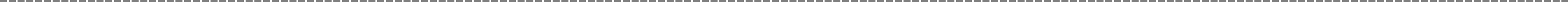 ImobilizadoDescrição% – Taxas anuaisde depreciação 	 31/03/2019	31/12/2018Destacamos a seguir a movimentação do ativo imobilizado em 31 de março de 2019:OsOs ativos encontram-se registrados pelo custo de aquisição e vem sendo depreciados de acordo com a vida útil definida em laudo baseado em estudo realizado internamente para levantamento da expectativa do período de retorno econômico do bem em conformidade com o pronunciamento CPC PME.Contas a pagarSão obrigações componentes dos compromissos assumidos por conta das aquisições de bens e serviços para manutenção das atividades-fim e meio do Sescoop xx com vencimento médio de 30 dias, cuja posição, nos exercícios findos em 31 de dezembro de 2017 e de 2016, está descrita a seguir:Salários, encargos sociais e impostos a pagarOs valores desse grupo de contas representam as obrigações decorrentes da folha de pagamento dos funcionários e demais pessoas jurídicas e físicas prestadoras de serviços.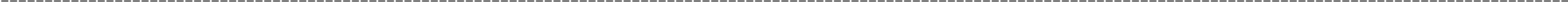 O saldo refere-se aos encargos previdenciários e tributos incidentes e/ou retidos sobre a folha de pagamento10. Patrimônio líquidoO patrimônio líquido é composto substancialmente de superávits acumulados.Refere-se às contribuições realizadas pelas cooperativas do Estado, por meio do pagamento da GPS e repasse do INSS para o Sescoop Nacional.Refere-se a um complemento de recursos fornecidos pelo Sescoop Nacional, uma vez que somente as contribuições realizações realizadas pelas cooperativas do Estado não são suficientes para execução de suas atividades.Refere-se a maior parte de alienação do imobilizado, sendo o restante   recuperação de despesa.                      17. Transações com partes relacionadas                       Remuneração do pessoal-chave da Administração De acordo com o regimento interno do Sescoop Nacional é princípio sistêmico a não remuneração dos membros dos Conselhos Deliberativo e Fiscal.ATIVOATIVOATIVOATIVOATIVOATIVONotas                                         20192018Ativo circulanteCaixa e equivalentes de caixa35.837.5004.922.258Créditos e valores a receber417.00517.308Despesas pagas antecipadamente 519.15518.606Total do ativo circulante5.873.6604.958.172Ativo não circulanteImobilizado6327.051329.352Total do ativo não circulante                          327.051                          329.352Total do ativo6.200.7115.287.524Notas20192018Passivo circulante  Contas a pagar7                         28.401                        32.910Salários, encargos sociais e imposto a pagar8                        39.716                        30.703   Provisões trabalhistas e encargos previdenciários9                        55.911                        46.181Total do passivo circulante                            124.028                            109.794Patrimônio líquidoPatrimônio Social106.076.68365.177.730                      6.076.683                      5.177.730                                     -                                        -   Total do passivo e patrimônio líquido                      6.200.711                      5.287.524 As notas explicativas são partes integrantes das demonstrações contábeis.As notas explicativas são partes integrantes das demonstrações contábeis.As notas explicativas são partes integrantes das demonstrações contábeis.As notas explicativas são partes integrantes das demonstrações contábeis.As notas explicativas são partes integrantes das demonstrações contábeis.As notas explicativas são partes integrantes das demonstrações contábeis.Notas20192018Receita operacional líquida11                       1.514.674                       5.572.859(Despesas)/receitas operacionaisDespesas com pessoal, encargos e benefícios sociais12                             (238.342)                             (845.477)Despesas administrativas13                         (127.842)                         (1.114.857)Despesas institucionais14                        (46.881)                        (227.330)Despesas com serviços de terceiros15                     (232.892)                     (1.885.140)Despesas tributárias-                          (1.018)                          (38.300)Despesas com depreciações6                          (20.956)                          (79.137)Outras despesas operacionais--                  (2.010)                                       (667.931)                     (4.192.251)Superávit operacional antes do resultado financeiro846.743                       1.380.609                       Resultado financeiro líquido1652.211 170.293 Superávit líquido do exercício                       898.954                       1.550.902As notas explicativas são partes integrantes das demonstrações contábeis.Patrimônio SocialSuperávit acumuladoTotalSaldos acumulados em 31 de dezembro de 20171.619.466                          1.619.466Superávit do exercício                                   -                                                    3.558.263                                       3.558.263Transferência do superávit para patrimônio social                             3.558.263(3.558.263)                               Saldos acumulados em 31 de dezembro de 20185.177.7305.177.730Superávit do exercício 898.953898.953Transferência do superávit para patrimônio social                  898.953(898.953)                                                      - Saldos acumulados em 31 de dezembro de 20196.076.683                      6.076.683As notas explicativas são partes integrantes das demonstrações contábeis.As notas explicativas são partes integrantes das demonstrações contábeis.As notas explicativas são partes integrantes das demonstrações contábeis.As notas explicativas são partes integrantes das demonstrações contábeis.As notas explicativas são partes integrantes das demonstrações contábeis.As notas explicativas são partes integrantes das demonstrações contábeis.As notas explicativas são partes integrantes das demonstrações contábeis.As notas explicativas são partes integrantes das demonstrações contábeis.20192018Fluxo de caixa proveniente das operaçõesSuperávit líquido do exercício                         898.953                         1.550.902Ajustes para reconciliar o superávit do exercício 
com recursos provenientes das atividades operacionaisDepreciação                             20.730                             79.233Baixas de valor residual do ativo imobilizado- 2.010                         919.683                        1.631.145(Aumento)/Redução nos ativosCréditos e valores a receber                                (303)                                (15.844)Despesas pagas antecipadamente                             549                             2.433                              247                              (18.277)Aumento/Redução nos passivosContas a pagar (4.509)12.737Salários, encargos sociais e imposto a pagar                                9.013                                12.421Provisões trabalhistas e encargos previdenciários                             9.730                             (1.580)                            14.234                            23.578Recursos líquidos (aplicados)/gerados nas atividades operacionais                       933.670                       1.636.447Fluxo de caixa aplicados nas atividades de investimentoAdições do ativo imobilizado                         (18.428)                         (66.571)Recursos líquidos aplicados nas atividades de investimento                        (18.428)                        (66.571)Aumento no caixa e equivalentes de caixa                       915.242                       1.569.876Caixa e equivalente de caixa no início do exercício                       4.922.258                      1.628.712 Caixa e equivalente de caixa no final do exercício                        5.837.500                      3.352.382 Aumento no caixa e equivalentes de caixa                        915.242                      1.723.670As notas explicativas são partes integrantes das demonstrações contábeis.As notas explicativas são partes integrantes das demonstrações contábeis.As notas explicativas são partes integrantes das demonstrações contábeis.As notas explicativas são partes integrantes das demonstrações contábeis.As notas explicativas são partes integrantes das demonstrações contábeis.3. Caixa e equivalentes de caixaDescrição31/03/201931/12/2018Bancos(3.910)2.026Aplicações financeiras 5.840.9724.920.232Total5.837.0624.922.2583.1. Aplicações financeirasInstituições financeirasModalidade31/03/201931/12/2018Aplicações financeirasFundos deInvestimento5.840.9724.920.232Total5.840.9724.920.2324. Créditos e valores a receberDescrição31/03/201931/12/2018Adiantamentos a empregados 16.45616.840Outros créditos549468  Total17.00517.3085. Despesas pagas antecipadamenteDescrição31/03/201931/12/2018Seguros a Apropriar7.2986.904Vale alimentação a  Apropriar11.70211.702Vale transporte a apropriar 156Total19.15618.606CustoDepreciadoLíquidoLíquidoMóveis e utensílios10%43.519(23.994)19.52518.381Veículos25%257.078(76.436)180.642193.496Máquinas e equipamentos10%58.549(20.805)37.74422.544Equipamentos de informática20%136.614          (65.271)71.34376.551Equipamentos de comunicação10%14.914(4.378)10.53610.893Outros bens – móveis10%9.036(1.775)7.2627.487Total do imobilizado519.711(192.660)327.051329.352Saldo líquidoSaldo líquidoDescriçãoem 31/12/2018AdiçãoBaixaDepreciação   Baixa de depreciaçãoem 31/03/2019Móveis e utensílios18.3811.780-(636)-19.525Veículos193.496--(12.854)-       180.642Máquinas e equipamentos22.54416.265-(1.065)-37.744Equipamentos de informática76.551609-(5.817)-71.343Equipamentos de comunicação10.893--(357)-       10.536Outros bens móveis7.487--(225)-7.262Total329.35218.654-(20.954)-327.051Descrição31/03/201931/12/2018Fornecedores – pessoa jurídica26.36918.171Fornecedores – pessoa física2.03214.739Deposito em c/c sem identificação (a)AluguelTotal28.40132.910Descrição31/03/201931/12/2018Encargos, consignações e impostos sobre folha de pagamento (a)33.83819.648Impostos retidos de terceiros5.87811.05539.71630.7039. Provisões trabalhistas e encargos previdenciáriosDescrição 	31/03/201931/12/2018Provisão de Férias31.89934.801Provisão de INSS sobre férias7.6068.248Provisão de FGTS sobre férias2.5532.784Provisão de PIS sobre fériasProvisão de 13º salárioProvisão de INSS sobre 13º salárioProvisão de FGTS sobre 13º salárioProvisão de PIS sobre 13º salário40210.1372.402811101348----Total55.91146.181Descrição31/03/201931/12/2018Patrimônio social5.177.7303.626.828Total5.177.7303.626.82811. Receita operacional líquidaDescrição31/03/201931/12/2018Receita de contribuições (a)594.7751.932.814Receita de contribuições (FUNDECOOP) (b)	918.899   3.639.852	3.639.852Total1.514.6745.572.66612. Pessoal, encargos e benefícios sociaisDescrição31/03/201931/12/2018Salários e proventos(118.042)(429.657)Férias	(13.891)(34.270)13° salário(6.758)(38.802)Encargos trabalhistas(46.718)(164.535)Benefícios(48.634)(178.213)Total(142.991)(845.477)13. Despesas administrativasDescrição31/03/201931/03/201931/12/201831/12/2018Despesas com dirigentes e conselheiros--(14.100)(14.100)Ocupação e serviços públicos(6.157)(6.157)(30.872)(30.872)Despesas de comunicação(6.225)(6.225)(26.648)(26.648)Material de consumo(24.347)(24.347)(100.591)(100.591)Passagens e locomoções(28.676)(28.676)(256.844)(256.844)Diárias e hospedagens(42.873)(42.873)(457.595)(457.595)Outras despesas de viagens(18.565)(18.565)(228.207)(228.207)Total(127.842)(127.842)(1.114.857))(1.114.857))14. Despesas institucionaisDescrição31/03/201931/03/201931/12/201831/12/2018Locações                  0                  0(63.797)(63.797)Materiais para treinamento(13.500)(13.500)(20.612)(20.612)Serviços e divulgações institucionais(30.813)(30.813)(101.597)(101.597)Auxilio financeiro a estudante(1.555)(1.555)(9.514)(9.514)Auxílios educacionais(1.013)(1.013)(31.810)(31.810)Total(46.881)(46.881)(227.330)(227.330)15. Despesas com serviços de terceirosDescrição31/03/201931/03/201931/12/201831/12/2018Consultoria(1.021)(1.021)(15.062)(15.062)  Serviços técnicos especializados(197.549)(197.549)(1.679.287)(1.679.287)Manutenção, segurança e limpeza--(49.173)(49.173)Demais serviços contratados(32.529)(32.529)(126.128)(126.128)Encargos sociais sobre serviços de terceiros(1.794)(1.794)(15.490)(15.490)Total(1.885.140)(1.885.140)(1.885.140)(1.885.140)16. Resultado financeiro líquidoDescrição31/03/201931/12/2018Receitas financeirasReceitas de aplicações financeiras180.06953.601Despesas financeirasDespesas bancárias(9.776)(1.309)Resultado financeiro170.29352.292